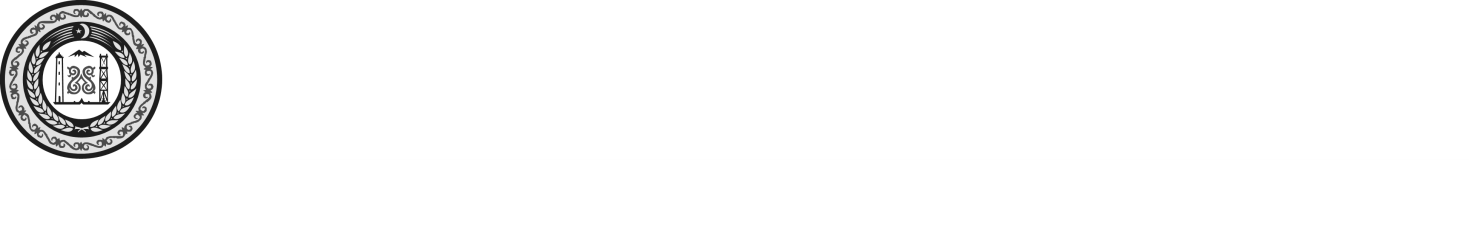 СОВЕТ ДЕПУТАТОВ НАДТЕРЕЧНОГО  МУНИЦИПАЛЬНОГО РАЙОНАЧЕЧЕНСКОЙ РЕСПУБЛИКИ(Совет депутатов Надтеречного муниципального района Чеченской Республики)НОХЧИЙН РЕСПУБЛИКИНДЕПУТАТИН КХЕТАШО НАДТЕРЕЧНИ  МУНИЦИПАЛЬНИ КIОШТАН (Депутатин кхеташо Надтеречни муниципальни кIоштан)РЕШЕНИЕ «15» апреля 2024                      	                    	                                        №  51-2 с.ЗнаменскоеО проведении публичных слушаний по проекту Решения Совета депутатов Надтеречного муниципального района «Об утверждении  отчета об исполнении бюджета Надтеречного муниципального района за 2023 год»Руководствуясь Федеральным законом от 06.10.2003 года N131-ФЗ "Об общих принципах организации местного самоуправления в Российской Федерации",  Уставом Надтеречного муниципального района и Положением «О порядке организации и проведения публичных слушаний (общественных обсуждений) в Надтеречном муниципальном районе», утвержденным Решением Совета депутатов Надтеречного муниципального района  от 11.05.2023года №33-3, Совет депутатов Надтеречного муниципального района четвертого созыва    РЕШИЛ:1. Назначить проведение публичных слушаний по проекту решения Совета депутатов Надтеречного муниципального района «Об утверждении  отчета об исполнении бюджета Надтеречного муниципального района за 2023 год» на 13 май 2024г. в 10 час. 00 мин. по адресу: с.Знаменское, ул.Кадырова,37, Актовый зал Администрации Надтеречного муниципального района.2. Предложения граждан и рекомендации по проекту решения Совета депутатов Надтеречного муниципального района «Об утверждении отчета об исполнении бюджета Надтеречного  муниципального района за 2023 год» принимаются ежедневно (кроме выходных и праздничных дней) с 9 часов 30 минут до 16 часов 30 минут в письменной форме, 08 мая  2024г. предложения принимаются до 12 часов 00 минут.Предложения направлять по адресу: Надтеречный район, с. Знаменское, ул. Кадырова, №37, приемная Главы Надтеречного  муниципального района.3. Установить, что ответственным за организацию публичных слушаний является комиссия по подготовке и проведению публичных слушаний (далее – комиссия) в составе: - Дешиев М-Ш.Х. – председатель постоянной комиссии Совета депутатов Надтеречного муниципального района по вопросам финансово-экономической деятельности, бюджету и налогам;- Акмурзаев Б.М. - председатель постоянной комиссии Совета депутатов Надтеречного муниципального района по вопросам укрепления законности, правопорядка, развитию местного  самоуправления и  депутатской этики;- Умаров Б.Т. – начальника отдела экономического развития и торговли администрации Надтеречного муниципального района; - Усманов К.С-М. – руководитель аппарата Совета депутатов Надтеречного муниципального района.4. Опубликовать настоящее решение и проект решения Совета депутатов Надтеречного муниципального района  «Об утверждении  отчета об исполнении бюджета Надтеречного муниципального района за 2023 год » в газете «Теркйист» и разместить на официальных сайтах Совета депутатов и Администрации Надтеречного муниципального района.5. Настоящее решение вступает в силу с момента его опубликования (обнародования).  Глава  Надтеречногомуниципального района                                                               С.С. Убайтаев                                                                    